«Профилактика социального сиротства»Семья – базисная основа первичной социализации личности. Именно в семье начинается процесс усвоения ребенком общественных норм и культурных ценностей.Семья – это основной источник детского благополучия. Детей называют цветами жизни. Даже самый хмурый человек при виде ребенка улыбнется. Сиротство как социальное явление существует столько же, сколько человеческое общество, и является неотъемлемым элементом цивилизации. Во все времена войны, эпидемии, стихийные бедствия, другие причины приводили к гибели родителей, вследствие чего дети становились сиротами. С возникновением классового общества появляется «социальное сиротство». Это когда дети лишаются попечения родителей в силу нежелания или невозможности осуществлять родителями своих обязанностей, в силу чего родители отказываются от ребенка или устраняются от его воспитания.Термины «неблагополучная семья», «семейное неблагополучие» давно уже стали привычными и прочно вошли в нашу речь. Мы даже не задумываемся, а что это такое? Какую семью можно назвать неблагополучной? Семью, где родители пьют? Или где родители все время работают, а ребенок целыми днями один? Сегодня многие специалисты утверждают, что семья, в которой родители мало взаимодействуют с детьми, хотя и не обладающие вредными привычками, тоже является отклонением от нормы.  В неблагополучных семьях, как правило, дети не умеют общаться, взаимодействовать с другими, им трудно понимать людей, из – за чего возникают различные проблемы и сложности, которые нередко носят конфликтный и проблематичный характер. Дети испытывают недоверие, руководствуются негативными мотивами. Некоторых детей не покидает предчувствие, что их предадут, обидят, сделают им больно. Возможно, это одна из причин своеобразного избегания конфликтов, поиска средств самозащиты.Выделяются наиболее сильные источники неблагополучия:Алкоголизм в семье;Бедность семьи;Конфликты в семье между родителями;Конфликты в семье между детьми и родителями;Неполные семьи;Профилактика социального сиротства - это очень кропотливая и глубоко индивидуальная работа педагогического коллектива с конкретной семьей. Преодоление семейного неблагополучия является острой проблемой. Зачастую семья не может справиться самостоятельно с кризисной ситуацией в своем развитии. Риск усугубления ситуации может привести к приобретению ребенком статуса социального сироты. Ранняя профилактика и преодоление социального сиротства в немалой степени зависит от каждого из нас. Пропагандируя детям здоровый образ жизни, привлекая их к занятиям в различных кружках и секциях, мы должны стремиться духовно обогащать их мир и мир их семьи, ведь правильно организованный досуг значительно снижает численность беспризорных подростков, бесцельно проводящих свободное время на улице.Профилактика социального сиротства включает в себя систему мероприятий, связанных с изучением и прогнозированием безнадзорности, беспризорности и социального сиротства несовершеннолетних, направленных на пресечение отрицательно влияющих факторов на формирование и развитие личности.Работу по профилактике социального сиротства в подготовке подрастающего поколения к ответственному родительству необходимо начать с формирования позитивных родительских установок, которые способствовали бы формированию правильного подхода к созданию семьи.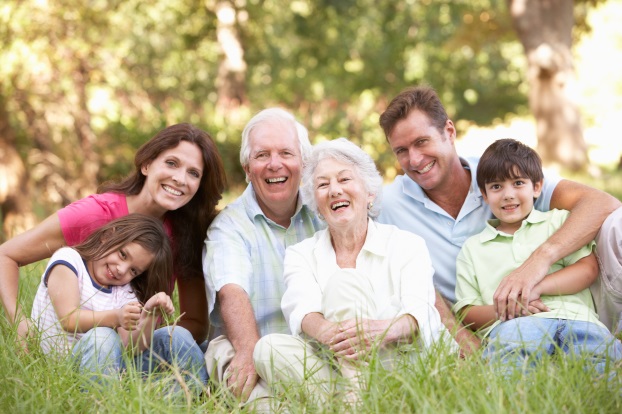 